 ПОСТАНОВЛЕНИЕ 	                                                                                                                    КАРАР                № 4 	             «16» января 2023 г. Об утверждении развития и поддержки субъектов малого и среднего предпринимательства в  Айдаровском сельском поселении на 2023 годНа основании Федерального закона от 6 октября2003 года №131-ФЗ «Об общих принципах организации местного самоуправления в Российской Федерации», исполнительный комитет Айдаровского сельского поселения, ПОСТАНОВЛЯЕТ:1.Утвердить план развития и поддержки субъектов малого и среднего предпринимательства в Айдаровском сельском поселении на 2023 годсогласно приложению.2.Контроль за исполнением настоящего постановления оставляю за собой.Глава Айдаровского сельского поселенияТюлячинского муниципального района РТ                                         Р.Р. ХазиевУтвержденопостановлением  исполнительного комитета Айдаровского  сельского поселенияТюлячинского муниципального районаот «16»  января 2023 г. № 4План развития и поддержки субъектов малого и среднего предпринимательства в Айдаровском сельском поселении на 2023 годРЕСПУБЛИКА ТАТАРСТАНИСПОЛНИТЕЛЬНЫЙ КОМИТЕТ   АЙДАРОВСКОГО СЕЛЬСКОГО ПОСЕЛЕНИЯ ТЮЛЯЧИНСКОГОМУНИЦИПАЛЬНОГО РАЙОНА Гагарина ул., д. 13 а, д.Айдарово, 422095   тел. (факс): (84360) 53-4-46, E-mail: Aydar.Tul@tatar.ru 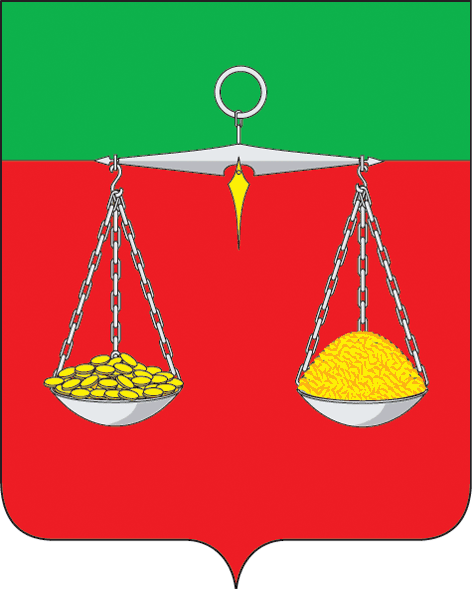 ТАТАРСТАН РЕСПУБЛИКАСЫТЕЛӘЧЕ МУНИЦИПАЛЬ РАЙОНЫ                        АЙДАР АВЫЛ ҖИРЛЕГЕ           БАШКАРМА  КОМИТЕТЫҖИТӘКЧЕСЕГагарин ур., 13а нче йорт, Айдар авылы, 422095   тел. (факс): (84360) 53-4-46 E-mail: Aydar.Tul@tatar.ruОКПО 94318091  ОГРН 1061675010825  ИНН/КПП 1619004436/161901001ОКПО 94318091  ОГРН 1061675010825  ИНН/КПП 1619004436/161901001ОКПО 94318091  ОГРН 1061675010825  ИНН/КПП 1619004436/161901001№п/пМероприятияВремя проведенияОтветственные за исполнениеОтметка о выполнении123451. Совершенствование нормативно-правовой базы в сфере малого и среднего предпринимательства1. Совершенствование нормативно-правовой базы в сфере малого и среднего предпринимательства1. Совершенствование нормативно-правовой базы в сфере малого и среднего предпринимательства1. Совершенствование нормативно-правовой базы в сфере малого и среднего предпринимательства1. Совершенствование нормативно-правовой базы в сфере малого и среднего предпринимательства1Разработка проектов нормативных актов по вопросам малого и среднего предпринимательства поселенияВ течении года Глава сельского поселения, депутаты Совета СП.2Взаимодействие с Исполнительным комитетом района по реализации государственных программ и мер поддержки МСПВ течении годаГлава сельского поселения, отраслевой отдел Исполкома района (по согласованию)2.Предоставление информационной и организационной поддержки субъектам малого и среднего предпринимательства2.Предоставление информационной и организационной поддержки субъектам малого и среднего предпринимательства2.Предоставление информационной и организационной поддержки субъектам малого и среднего предпринимательства2.Предоставление информационной и организационной поддержки субъектам малого и среднего предпринимательства2.Предоставление информационной и организационной поддержки субъектам малого и среднего предпринимательства3Организация и проведение работы с обращениями субъектов малого и среднего предпринимательства, поступившими в администрацию Айдаровского  сельского поселенияВ течении года Глава сельского поселения4Размещение на официальном сайте сельского поселения в сети «Интернет» материалов о малом и среднем предпринимательствеВ течении года Секретарь исполкома5Освещение в СМИ деятельности субъектов малого и среднего предпринимательстваВ течении года Глава сельского поселения, филиал Татмедиа «Тюлячиинформ» (по согласованию)6Подготовка и проведение «круглых столов», деловых встреч, собраний и совещаний по вопросам развития малого и среднего предпринимательстваВ течении года Глава сельского поселения7Участие в мероприятиях различного уровня по вопросам развития МСПВ течении годаГлава сельского поселения, местные  предприниматели (по согласованию)8Совместное посещение с местными предпринимателями, главами КФХ успешно развивающихся предпринимателей, КФХ в других поселения района и других районах РТВ течении годаГлава сельского поселения, местные  предприниматели (по согласованию)